JLTAWA Conference 2023KeynoteThe Revised Australian Curriculum: What’s new? This presentation is tailored for Japanese language teachers in Western Australia and provides an overview of the newly revised and published Australian curriculum. Participants will gain an understanding of the key changes to the curriculum and understand how this can be useful in their own teaching practices within the Western Australian context.The presentation will delve into the refinements made to enhance the clarity of the curriculum, focusing on how content has been reduced and alignment among curriculum elements improved. In addition, attendees will learn about a new resource that can aid in differentiating language content and programs and hear about updating work samples.The aim of the presentation is to equip teachers with the knowledge and tools to explore the revised curriculum and make use of the available resources to enhance their own teaching and student learning outcomes. Presenter - Alison von Dietze  As a Curriculum Specialist on the ACARA Languages Team, Alison von Dietze possesses a wealth of expertise in the recently endorsed Australian Curriculum. With a strong background as a former Japanese teacher, Alison brings many years of experience in primary, secondary and tertiary contexts. She is passionate about sharing her knowledge and enthusiasm for the new Japanese curriculum with teachers and helping them to fully embrace its exciting potential.  Session 1 (11.00-11.50)Planning for Learning: The Potential In A Picture BookThis presentation will demonstrate how to develop a rich unit of work based around a creative text. I will discuss topics such as how to include grammar, managing the cognitive load of a task, incorporating script development and task differentiation. A scaffold will be provided for teachers to use to develop their own units. I will showcase a Year 3 and 4 unit of work based around the book ‘Daruma Otoshi Loses His Stomach’ by Alison von Dietze. Participants will receive access to print and digital resources that they can use with their students if they choose to teach this unit. Presenter – Natalie PearceNatalie Pearce teaches Japanese at St Mary’s Anglican Girls’ School in Perth. She has been involved in curriculum development for second language education spanning from Foundation to Year 10 and undergraduate teacher education at Curtin University. Natalie enjoys learning from her language teaching colleagues and sharing ideas for engaging programs. This has led to her presenting at several state and interstate conferences such as the NSJLE, JLTAV Annual Conference and AFMLTA Biennial Conference. Presentations have included themes such as CLIL, teaching languages to young learners, using creative texts and teaching Japanese poetry.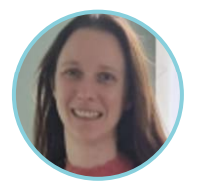 How to mark ATAR Year 12 essays (using the “Good Answer Guide”)  This session is about the development of the “Good Answer Guide”. Participants will then be asked to do a pair marking activity where they read a sample of Year 12 essays from past ATAR exams and mark them by placing scores against the criteria in the marking key. Haruko will then lead a discussion about how the marks were arrived at. Presenter: Haruko NomotoHaruko Nomoto is a Japanese language teacher at Willetton SHS. She has worked in various capacities in relation to the “Japanese: Second Language” senior course examinations, including as a TEE and WACE Examiner (2008-2010), oral exam marker and exam checker. Together with Nathan Harvey, she co-wrote “Good Answer Guide” (between 2020 and 2022), a collection of model Year 12 essays from the ATAR exams.  She received the JLTAWA Teacher of the Year Award in 2019. 10 High Impact Teaching Strategies in Languages with a sample lesson in Finnish Behaviour issues, lack of student engagement and poor learning outcomes in the classroom are often the result of inadequate teaching pedagogies. Through her qualification of Master of Educational Leadership and recent position as a Head of Learning, Mariel has explored and trained both primary and secondary teachers in many of the so-called HITs, a series of evidence-based instructional practices to improve student engagement and learning in Australian classrooms and across the world. The HITs are designed to add to and/or complement the repertoire of effective strategies that teachers use to meet their student's wide variety of learning needs.In this session Mariel will demonstrate the 10 HITs in a Languages context by running a sample lesson in Finnish and inviting participants to identify and name the HITs while participating in the lesson. In the second half of the session we will explore the Effect Size (effectiveness) of each strategy, the samples of "Excelling" in the "Continuum of Practice" and reflect on one's current understanding and use of the strategies. Finally, teachers will be supported to engage in more effective classroom practises using these 10 HITs. Presenter - Mariel Howard, Languages Coordinator and Teacher of Japanese, Swan Christian CollegeMariel has over 20 years of experience teaching Languages in Australia and Japan from Kindy to Year 12. In recent years she has also worked as Languages Consultant for CEWA, Head of Learning at Kalamunda Christian school, gained Master of Educational Leadership and spoken at various national conferences on Languages-related issues. Her interest in CLIL led her to establish a long-standing Year 6 Art course in Japanese and her current passion is exploring ways to increase student engagement, achievement and retention in the Middle School. Mariel was awarded the JLTAWA Teacher Award in 2012. She is currently the Languages Coordinator and Middle School Japanese Teacher at Swan Christian College.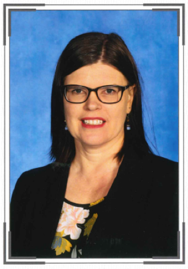 Session Two 11.55 - 12.50Australian curriculum workshop for Primary teachers"The Revised Australian Curriculum in Primary Education: A Hands-On Workshop for Teachers"This workshop is designed for teachers who are teaching Japanese in primary school contexts. Participants will have the opportunity to consider a sample task for a primary context and explore how it aligns with the revised curriculum elements – achievement standards, content descriptions and elaborations.Using the new Japanese Language Resource, attendees will learn how it can assist to differentiate content. The workshop will provide an understanding of the range of resources that are now available for primary educators, allowing participants to make informed decisions about their classroom teaching strategies.This is a hands-on, interactive workshop that will support teachers in their understanding of the revised Australian curriculum in their classrooms. Attendees will leave the workshop with some practical knowledge that they can immediately apply to enhance their teaching and student learning outcomes.Presenter - Alison von Dietze Using Dialogues to Develop a Presentation  Target: Secondary  This session will focus on teaching different types of presentation in class, including skits, role plays, a speech and presentations... etc.  Participants will explore the fundamentals of writing a script/speech for students. They will then look at how to compose a script/speech using the provided flow chart as a guideline and use this structure to create presentations.Presenters – Japan Foundation SydneyMayumi MitsuyaMayumi Mitsuya is a Senior Language Consultant at the Japan Foundation, Sydney.  Currently she is involved in teacher professional development around Australia and New Zealand, and resources development. Before joining the Japan Foundation, she has taught Japanese in language schools and universities in various countries. She also worked for the Japan Foundation in Germany, Italy, and France.Hiroko LangdonHiroko Langdon is a language consultant from the Japan Foundation, Sydney. Previously, Hiroko has taught at different levels, such as to diplomats at the US Embassy, high school students in the US and China, as well as provided training to aspiring Japanese teachers. She additionally taught sociology in Japan and worked as a visiting researcher at the JLPT centre. She currently works to advance professional training for teachers and resource development for Australia.GIANT POCKY !!!Looking for an exciting activity that your students will LOVE???Looking for something simple and delicious to make???Join me for a fun session and learn how to make GIANT POCKY in your classroom!!!Sue has taught cooking during her Japanese classes for years, both in Primary and SHS, and has a few simple tips for preparing a fun and successful lesson. This practical session will be interactive and full of simple strategies for your classes, no matter the age of your students….AND……you get to EAT what you make on the day!!! Presenter: Sue EdwardsSue Edwards is an experienced teacher of Japanese in both Primary and Secondary schools and won JLTAWA Teacher of the Year in 2018!  She regularly cooks Japanese food for large groups.  She learned how to cook by teaching alongside a Tokyo Sushi Chef while working at St Marks International College.Session 3 (1.25-2.25)What’s New in Japan Target: All  Join the Japan Foundation for this engaging session that will leave you wanting to book your next flight to the land of the Rising Sun. The expert consultant from the Japan Foundation, Sydney, will present an engaging session on the topic: Recent Trends in Japan. If you are looking for ideas that make your class culturally relevant and thought-provoking, you don't want to miss this session!Presenters – Japan Foundation SydneySession 4 (2.30-3.20)にんじゃ  Target: PrimaryWhat kind of image do you have of Ninja? Through this session, participants will learn about the world of Ninja and find their true quality as well as Ninja theme events nowadays. We will also explore a range of fun learning activities on the theme to enthusiastically engage your students in the classroom.Presenters – Japan Foundation SydneyAustralian Curriculum Workshop for Secondary Teachers"The Revised Australian Curriculum in Secondary Education: A Hands-On Workshop for Teachers"This workshop is designed for teachers who are teaching Japanese in secondary school contexts. Participants will have the opportunity to consider a sample task for a secondary context and explore how it aligns with the revised curriculum elements – achievement standards, content descriptions and elaborations.Using the new Japanese Language Resource, attendees will learn how it can assist to differentiate content. The workshop will provide an understanding of the range of resources that are now available for secondary educators, allowing participants to make informed decisions about their classroom teaching strategies.This is a hands-on, interactive workshop that will support teachers in their understanding of the revised Australian curriculum in their classrooms. Attendees will leave the workshop with some practical knowledge that they can immediately apply to enhance their teaching and student learning outcomes.Presenter - Alison von Dietze Different types of online collaboration  1) Target Audience
This is for tertiary and secondary teachers who are considering online collaboration activities with Japanese universities and schools.  This presentation will present some examples that could serve as springboard for a future planning.  For more than two years, we have not been able to send our students to Japan nor to receive anyone from Japan.  With the sudden spread of online communication tools, many teachers have considered and/or are considering online collaborations.  This presentation will share some examples of what can be done with those who are considering these activates.2) Outcomes
The participants will be given some ideas about how to create an opportunity for their students to collaborate or communicate with students in Japan. Three types of teacher-led activities and one activity initiated by the students will be discussed.  The presentation will cover examples of what can be done online, necessary preparations, challenges, benefits, and students’ feedback.  3) Focus
The focus of this presentation is the practical experience.  Using the following four types of collaboration examples, the experiences of the teachers and the students will be discussed.One-off meeting with group discussion (Using Japanese-only on Zoom with everyone and with breakout rooms)One-off meeting with group presentations (Using Japanese and English on Zoom with everyone and with breakout rooms)Semester-long collaboration in group projects (Using Japanese and English on Zoom and various communication tools.)Regular meetings with group discussion (Using Japanese and English on Zoom mainly in breakout rooms)4) Insights / Conclusion
Limited time and class size (big or small) need not hinder the opportunity to collaborate.  There are possibilities for every form of a group and even a one-off short event can make a significant impression on the students.  Presenter – Dr Kyoko KawasakiKyoko has been teaching the Japanese language at the tertiary level in Australia for over 30 years. Kyoko was a member of the NALSAS Taskforce from 1995 to 1998, and was responsible for developing teaching materials for Japanese teacher education. She has also been involved in delivering the material in Victoria.In Western Australia, Kyoko has served as the chief examiner of ATAR Japanese for several years, as well as a marker. Currently, she teaches post-ATAR first-year Japanese and advanced Japanese at the University of Western Australia.Session 5 4.00-4.40Mustard, Aqua and Chocolate Nihongo ReadersYounger students enjoy stories that suit their particular age and interests.  Reading authentic Japanese stories is one excellent way to increase target language input in the classroom.  However, at home, students starting to learn Japanese have largely been unable to reinforce their Japanese learning through reading. These readers support students who are learning Japanese in Australian or New Zealand primary and secondary schools. The content is aligned with the Australian Curriculum and the topics have been chosen to appeal to young learners.Attendees will be introduced to the books and will be guided through the many advantages of extensive reading. All new support material will be presented so that teachers can feel confident in setting up their own reading program. There will be opportunities to share ideas, resources and ask questions.Presenter – Hans von DietzeHans von Dietze has over 25 years of professional language teaching experience and curriculum design for learners of all ages in Australia and overseas. He currently teaches Japanese in a primary school in Cairns.あ！I remember that: a SESsion on language retention strategiesStudent retention of information in languages can be difficult when you only see students for two days a week, especially when teaching students in lower socioeconomic status schools. Having worked in multiple lower socioeconomic status schools, I will be sharing a few smaller strategies and activities that I have devised for my students with the goal of increasing the amount of in-class retention of content. While the presentation is set with the context of lower socioeconomic status schools in mind, the strategies and activities used could be applied to any school environment.Presenter: Ben WhiteBen White is the Japanese Languages teacher at Belmont City College. He has taught at the secondary level in both public and private systems, particularly in schools with lower socioeconomic status. Ben has been an active participant of JLTAWA professional development days and events.まつり  Target: Middle This session will provide an opportunity for participants to develop their understanding of what まつり represents and signifies in Japanese culture, and to identify and reflect on the similarities and differences with other cultures as a gate way to teach Japanese language and culture. Participants will then look at an example tasks and discuss how concepts and language elements can fit together. Presenters – Japan Foundation SydneyACARA Q and A Session: An Informal Opportunity for Australian Curriculum QuestionsJoin Alison for an informal chat session where you can ask any questions you have about the Australian Curriculum. She will be available to meet individual teachers who would like clarification on any aspect of the curriculum. Alison is looking forward to meeting you and doing her best to answer any of your questions.Coordinator - Alison von Dietze 